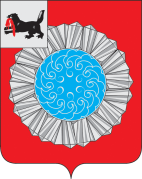 РОССИЙСКАЯ ФЕДЕРАЦИЯИРКУТСКАЯ ОБЛАСТЬКОНТРОЛЬНО-СЧЕТНАЯ ПАЛАТАМУНИЦИПАЛЬНОГО ОБРАЗОВАНИЯ СЛЮДЯНСКИЙ РАЙОНЗАКЛЮЧЕНИЕпо  итогам внешней проверки  годового   отчета об исполнении бюджета  Быстринского сельского поселения за 2015 год22.07.2016 г.                                                                     № 01/29-24/16г. СлюдянкаКонтрольно-счетной палатой муниципального  образования Слюдянский  район (далее - КСП муниципального района) проведена внешняя проверка  годового отчета об исполнении бюджета муниципального образования  Быстринского сельского  поселения за 2015 год, по итогам которой подготовлено настоящее заключение. При подготовке заключения использованы; Устав Быстринского сельского  поселения, Положение о бюджетном процессе в Быстринском муниципальном образовании, иные материалы, представленные  администрацией Быстринского сельского  поселения по запросу КСП муниципального района. Общие положенияВ соответствии  со статьей 264.4 Бюджетного кодекса Российской Федерации  годовой отчет об исполнении бюджета до его рассмотрения в представительном органе подлежит внешней проверке.Цель мероприятия: определение полноты  годовой бюджетной отчетности и достоверности показателей годового отчета об исполнении  бюджета муниципального образования - Быстринского сельского  поселения, согласно решению Думы Быстринского сельского  поселения от 26.12.2014 г. № 24-3 сд «О  бюджете муниципального образования - Быстринского сельского  поселения на 2015 год и на  плановый период  2016 и 2017 годов».Предмет мероприятия: годовой отчет об исполнении бюджета муниципального образования - Быстринского сельского поселения за 2015 год, а также документы и материалы, подлежащие представлению в Думу Быстринского сельского  поселения  одновременно с годовым отчетом об исполнении бюджета.Сроки проведения мероприятия: с 1 июля 2015 года по 20 июля 2015 года.Годовой отчет об исполнении бюджета Быстринского сельского поселения за 2015 год  поступил в КСП муниципального района  01.07.2016 года, что не  соответствует  требованиям пункта 3 статьи 264.4 Бюджетного кодекса Российской Федерации (далее - Бюджетный кодекс РФ) решению Думу Быстринского сельского поселения «О бюджетном процессе в  Быстринском муниципальном  образовании», в связи с заключением Соглашения о передаче полномочий в области внешнего муниципального финансового контроля с 01.07.2016 года.Вопросы организации по формированию, утверждению и контролю за  исполнением местного бюджета в Быстринского муниципальном образовании регламентированы Уставом Быстринского муниципального образования, зарегистрированного 23.12.2005г. года Главным управлением Министерства юстиции Российской Федерации по Сибирскому Федеральному округу в Иркутской области и УОБАО, регистрационный № RU 385183012005001 (новая редакция)  и Положением «О бюджетном процессе в Быстринского муниципальном образовании», принятом решением Думы Быстринского сельского поселения от 14.11.2012 г. № 17-3сд. от 30.09.2013 года №18-3сд, от 26.12.2014 года №22-3сд) и другими правовыми актами.Представленные администрацией сельского поселения документы и материалы одновременно с отчетом об исполнении местного бюджета  за 2015 год  соответствуют  перечню материалов, установленному  ст. 264.1 Бюджетного кодекса Российской Федерации.Бюджетная отчетность  включает в себя следующие  документы:- отчет об исполнении бюджета; - баланс  исполнения бюджета;- отчет о финансовых результатах деятельности;          - отчет о движении денежных средств;- пояснительная записка к отчету об исполнении бюджета.В ходе внешней проверки исследованы  показатели  доходной и расходной части местного бюджета за 2015 год, источники финансирования дефицита  местного бюджета. Проведен анализ остатков средств на едином  бюджетном счете после завершения принятых обязательств по состоянию на 01.01.2016 г. Всего на счете муниципального образования числится  9,3 тыс. руб., из них средства Дорожного фонда в сумме 9,3 тыс. руб.Дана оценка соблюдения бюджетного законодательства РФ, в том числе Инструкции о порядке  составления и представления годовой квартальной и месячной отчетности об исполнении бюджетов бюджетной системы РФ, утвержденной приказом Минфина от 28.12.2010 №191н.Согласно ст. 13 решения Думы Быстринского   сельского поселения «Об утверждении Положения о  бюджетном процессе в Быстринском муниципальном образовании» от 14.11.2012 г. № 17-2сд полномочиями по составлению проекта бюджета, организации исполнения бюджета и контролю за его исполнением, составлению сводной бюджетной росписи, обеспечению управления муниципальным долгом  обладает администрация Быстринского сельского поселения.Основные характеристики местного бюджетаПервоначальные параметры бюджета Быстринского муниципального образования на 2015 год  утверждены решением  Думы Быстринского сельского поселения (далее – Быстринского МО) от 26.12.2014 г. № 24-3 сд в следующих значениях:- общий объем доходов в сумме 3679,0 тыс. руб., в том числе безвозмездные поступления -3064,1тыс. руб.;- общий объем расходов -3679,0  тыс. руб.;- размер дефицита бюджета в сумме 0,0тыс. руб. или 0%  утвержденного общего годового объема доходов бюджета города  без учета утвержденного объема безвозмездных поступлений.В течение 2015 года  в решение Думы Быстринского МО семь раз вносились изменения. В окончательной  редакции данного решения  от 28.12.2015 г. № 31-3 сд утверждены основные характеристики: - общий объем доходов в сумме 5153,3 тыс. руб., в том числе безвозмездные поступления -  4401,2 тыс. руб.;- общий объем расходов  -  5688,6 тыс. руб.;- размер дефицита местного бюджета в сумме 0 тыс. руб. или 0%  утвержденного общего годового объема доходов бюджета города без учета утвержденного объема безвозмездных поступлений.Исполнение по доходам  составило 5138,0 тыс. руб., в том числе безвозмездные поступления  4401,2тыс. руб., по расходам - в сумме 5403,9 тыс. руб., профицит бюджета составил 9,3тыс. руб. (таблица, тыс. руб.)Как  видно из таблицы, увеличение бюджетных назначений по сравнению с первоначальной редакцией решения Думы в течение 2015 года осуществлено по доходам на 1474,3 тыс. руб., в том числе по группе «налоговые и неналоговые доходы»  на 137,2 тыс. руб., по группе «безвозмездные поступления»  на 1337,1  тыс. руб.  Расходы  местного бюджета по сравнению с первоначальной редакцией решения Думы увеличены на 2009,6 тыс. руб.Дефицит бюджета в окончательной редакции составил 535,2 тыс. руб.Сравнительный анализ утвержденных показателей сводной бюджетной росписи  Быстринского МО на 2015 год и на плановый период 2016  и 2017 годов, проекта решения об исполнении бюджета Быстринского сельского поселения  за 2015 год, формы 0503317отчета об исполнении бюджета показал соответствие решению Думы  Быстринского МО от 28.12.2015 г. № 31-3сд «О внесении изменений в решение Думы Быстринского МО «О бюджете Быстринского сельского поселения на 2015 год и на плановый период 2016 и 2017 годов» доходов, расходов и источников финансирования дефицита бюджета.Доходы местного  бюджета исполнены в сумме 5138,0 тыс. руб., что на 15,3   тыс. руб. меньше, чем утверждено уточненным решением о бюджете или 99,7 % от плана.В целом  налоговые и неналоговые доходы исполнены  в сумме 736,8 тыс. руб.  или 97,9% к утвержденным назначениям 2015 года. По сравнению  с прошлым периодом налоговые доходы увеличились на  1,1% и составили 8,3 тыс. руб. (таблица, тыс. руб.).В связи с внесением изменений в Бюджетный кодекс РФ абзаца 3 части 5 статьи 62 с 2015  года  подверглись сокращению собственные доходы в части неналоговых доходов (арендная плата за земли государственная собственность на которые не разграничена и доходов от продажи имущества (земельные участки), которые в полном объеме поступают в бюджет района. Значительный удельный вес от общего объема  налоговых доходов занимает налог на доходы физических лиц 52,2% или 384,3 тыс. руб., что составляет 102,2% от плановых назначений  в сумме 376,0 тыс. руб.  Первоначально налог на доходы физических лиц был утвержден в сумме 257,0 тыс. руб. По сравнению с аналогичным периодом прошлого  года поступления  доходов от налога на доходы физических лиц  увеличилось на  146,9%. Недоимка по данному виду  налога составила  по нормативу отчислений в местные бюджеты 0,1 тыс. руб.Акцизы по подакцизным товарам  поступили в объеме 290,4 тыс. руб. или 104,4% от утвержденных назначений  в сумме 278,1 тыс. руб. Удельный вес от общего объема  налоговых составил 39,4%. Первоначально  плановые назначения были утверждены в сумме 259,9 тыс. руб. Темп роста по сравнению с аналогичным периодом прошлого  составил 74,2%.Налог на имущество физических лиц составил 17,0 тыс. руб. или 68%  от плановых назначений в сумме 25,0 тыс. руб. Удельный вес от общего объема  налоговых составил 2,3%.  Первоначально  плановые назначения были утверждены в сумме 25,0 тыс. руб. Темп роста по сравнению с аналогичным периодом прошлого  года составил  до 109,6%. Недоимка по налогу на имущество физических лиц на 01.01.2016 г. составила 41,5 тыс. руб.Удельный вес от общего объема  налоговых доходов  по земельному  налогу  составляет 6,0%  в денежном выражении 44,5 тыс. руб. или 68,5% от плановых назначений 65,0 тыс. руб.  Первоначально земельный налог был утвержден в сумме 65,0 тыс. руб. Темп роста по сравнению с аналогичным периодом прошлого  составил 82,2% . Недоимка по земельному налогу на 01.01.2016 г. составила 154,8 тыс. руб.Наибольший удельный вес в структуре доходов занимают безвозмездные поступления  от бюджетов других уровней 85,6%. По состоянию на 01.01.2016 года доходы бюджета Быстринского МО по группе «Безвозмездные перечисления»  исполнены в сумме  4 401,2 тыс. руб. или  100% от плановых назначений        4 401,2. руб. Исполнение в разрезе безвозмездных поступлений составило:дотации - 2 596,5 тыс. руб. или 100% от плановых назначений;субсидии  -  1570,2 тыс. руб. или 100%от плановых назначений 1570,2 тыс. руб. из них:- субсидия на софинансирование расходных обязательств по выплате денежного содержания с начислениями на него главам, муниципальным служащим органов местного самоуправления поселений Иркутской области, а также заработной платы с начислениями на нее работникам учреждений культуры (за исключением технического и вспомогательного персонала), находящихся в ведении органов местного самоуправления Иркутской области 405,2 тыс. руб. или 100% от плановых назначений; - субсидия на выравнивание обеспеченности поселений Иркутской области по реализации ими их отдельных расходных обязательств 776,3 тыс. руб. или 100% от плановых назначений; - субсидия на осуществление мероприятий народных инициатив 148,7 тыс. руб. или 100% от плановых назначений.субсидия на осуществление мероприятий направленных на повышение эффективности бюджетных расходов 240,0 тыс. руб. или 100% от плановых назначений.  Субвенции -  62,4 тыс. руб. или 100% от плановых назначений.Расходы в окончательной редакции решения  Думы Быстринского МО утверждены в сумме 5 688,5 тыс. руб., исполнены в сумме  5403,9 тыс. руб. или 95%, что  выше показателей предыдущего  периода  2014 года  на 159,9  тыс. руб. или на 3%.Увеличение расходной части бюджета Быстринского МО  по сравнению с предыдущим периодом 2014 года  произошло в связи с передачей полномочий  по созданию условий для организации досуга и обеспечение жителей поселения услугами организаций культуры на уровень поселения   в соответствии  с п. 12  ст. 14  Федерального закона  131-ФЗ  от МО Слюдянский район (создано новое юридическое лицо Муниципальное казенное учреждение культуры «СДК Д. Быстрая» и приняты новые расходные обязательства).Также  с  01.03.2015г. (№137-ФЗ в ред. от 31.03.2015г. «О введении в действие Земельного Кодекса»,  № 171-ФЗ от 23 июня 2014 г. «О внесении изменений в Земельный кодекс Российской Федерации и отдельные законодательные акты Российской Федерации») переданы полномочия по земле на уровень Быстринского МО, в связи, с чем принят специалист, на которого дополнительно заложен ФОТ и расходы на содержание рабочего места.Из общего объема бюджетных ассигнований расходы, осуществляемые за счет целевых средств областного и федерального бюджетов составил за 2015 год  1804,8  тыс. руб. или 33,4%.Социально-значимые  расходы бюджета в 2015 году составили  - 4231,3 тыс.  руб. или 78,3 %  от общей суммы расходов, что выше показателей 2014 года на  600,4 тыс. руб. в том числе:  - оплата труда -  2861,1 тыс. руб. или  52,9% всех расходов (2014 год -  2617,7  тыс. руб.), увеличение по причине принятия специалиста по земельным отношениям, а также образование нового юридического лица МКУК «СДК д. Быстрая»;  -  начисления на оплату труда  - 962,9 тыс. руб. или 17,8 % всех расходов (2014 год -775,7 тыс. руб.);   - оплата коммунальных услуг, электроэнергия - 264,4 тыс. руб. или 4,9 % всех расходов (2014 год -184,7 тыс. руб.).Объем неисполненных  бюджетных назначений  в 2015 году составил 284,6  тыс. руб. или 5 %.Исполнение расходной части местного бюджета  за 2015 год в разрезе разделов бюджетной классификации характеризуется следующими данными (тыс. руб.):Анализ данных формы 0503164 «Сведения об исполнении бюджета» (приложение  к пояснительной записке) показал следующее:По разделу  01 «Общегосударственные вопросы» расходы освоены в объеме 4 088,6 тыс. руб. или 99,7% от плановых назначений, в разрезе подразделов исполнение составило:- 01 02 «Функционирование высшего должностного лица органа местного самоуправления» - 551,1 тыс. руб. при плане 551,1 тыс. руб. (содержание главы администрации муниципального образования), расходы по оплате труда возмещены полностью;-  0104 «Функционирование Правительства Российской Федерации, высших исполнительных органов государственной власти субъектов Российской Федерации, местных администраций» - 3 636,3 тыс. руб. при плане 3 643,1 тыс. руб. (содержание местной администрации),  расходы по оплате труда возмещены полностью;- 01 11 «Резервные фонды» - 0,0 тыс. руб. при плане 10,0 тыс. руб., отсутствие необходимости в использовании фонда; - 0113 «Другие общегосударственные вопросы» - 0,7тыс. руб. при плане 0,7 тыс. руб.;Исполнение по разделу 02 подразделу 03 «Мобилизационная и вневойсковая подготовка» составило 61,7 тыс. руб. или 100,% от плановых назначений. Расходы осуществлены за счет средств федерального бюджета на осуществление полномочий по первичному воинскому учету на территориях, где отсутствуют военные комиссариаты.По разделу 04 00 «Национальная экономика»  расходы освоены в объеме  270,3 тыс. руб. или 50,4% от плановых назначений 535,8 тыс. руб., в разрезе подразделов исполнение составило:- 04 09 «Дорожное хозяйство (дорожные фонды)» расходы составили 71,4 тыс. руб. или 21,2% от плана 336,9 тыс. руб.,  расходы направлены на:         - проведение технической  инвентаризации и постановки на кадастровый учет автомобильных дорог, расположенных на территории  Быстринского муниципального образования протяженностью 5,5 км. -04 12 «Другие вопросы в области национальной экономики»- средства направлены на выполнение работ по внесению изменений в генеральный план Быстринского сельского поселения  в сумме 99,9 тыс. руб. и выполнение работ по подготовке местных нормативов градостроительного проектирования Быстринского сельского поселения по разработке проекта правил землепользования и застройки Быстринского МО  в сумме 99,9 тыс. руб., план 198,9 тыс. руб. выполнен на 100%По разделу 05 00 «Жилищно-коммунальное хозяйство»  расходы составили 225,7  тыс. руб. или 99,9% от плана 225,8 тыс. руб.,   в том числе по подразделам: - подраздел 05 03 «Благоустройство» расходы освоены на 99,9% и направлены:                                                                                                                                                    -  на восстановление уличного освещения - 111,5 тыс. руб.;  По разделу 08 00 «Культура, кинематография» расходы  составили  в сумме 378,4 тыс. руб. или 99,4% от плановых назначений 380,5 тыс. руб.                      По разделу 10 00 «Социальная политика» расходы использованы в  полном объеме 103,5 тыс. руб. По разделу 14 03 «Межбюджетные трансферты общего характера бюджетам субъектов РФ и муниципальных образований» расходы использованы в  полном объеме 176,3 тыс. руб. На территории Быстринского сельского  поселения в 2015 году действовало 5 муниципальных программ, общий объем которых предусмотрен в сумме 5 688,5 тыс. руб. исполнен в сумме 5 403,9 тыс. руб. Удельный вес расходов местного бюджета, предусмотренных в рамках мероприятий целевых программ, составил 100%.Анализ исполнения МЦП представлен в следующей таблице, тыс. руб. Информация об основных направлениях расходования и исполнения целевых показателей муниципальных программ Быстринского муниципального образованияМуниципальная программа «Развитие муниципального управления и гражданского общества муниципального образования Быстринского сельского поселения Слюдянского  района на2015-2017год»	При плане 4 547,тыс. руб. исполнение составило 4 537,8 тыс. руб. или 99,8%. Удельный вес программы в общих расходах бюджета составляет 84%. Расходы,  осуществляемые за счет собственных средств в сумме 1638,4 тыс. руб. и средств областного бюджета в рамках программы, составили за 2015 год  2 899,4 тыс. руб. или 63,9% расходов программы, из них за счет:Субсидия на софинансирование расходных обязательств по выплате денежного содержания с начислениями на него главам, муниципальным служащим органов местного самоуправления поселений Иркутской области, а также заработной платы с начислениями на нее работникам учреждений культуры (за исключением технического и вспомогательного персонала), находящихся в ведении органов местного самоуправления Иркутской области в сумме 405,2 тыс. руб.;Дотация на выравнивание бюджетной обеспеченности поселений в сумме 1655,5тыс. руб;Субсидия на выравнивание обеспеченности поселений Иркутской области по реализации ими их отдельных расходных обязательств в сумме 776,3тыс. руб.;-субвенции 62,4 тыс. рубНаибольший удельный вес программы составляют расходы на выплату заработной платы и начислений на нее в объеме 79,8%, расходы на коммунальные платежи составили 2,3%, другие расходы (приобретение программ для ведения бухгалтерского учета, аренда помещения, приобретение канцелярских принадлежностей, приобретение ГСМ и запасных частей, приобретение оборудования) составили 17,9%.Муниципальная программа «Развитие автомобильных дорог общего пользования  местного значения, находящихся  в границах населенных пунктов Быстринского муниципального образования на 2012-2015 годы»   При плане 336,9 тыс. руб. исполнение составило 71,4 тыс. руб. или 21,2%. Удельный вес программы в общих расходах бюджета составил 9,3%. Расходы осуществлялись за счет средств «Дорожного фонда» созданного на территории Быстринского сельского поселения, формируемого за счет поступлении  доходов от уплаты акцизов. Расходы направлены на следующие мероприятия: - проведение технической  инвентаризации и постановки на кадастровый учет автомобильных дорог, расположенных на территории Быстринского муниципального образования протяженностью 5,5 км.Муниципальная программа «Градостроительная деятельностьна территории Быстринского сельского поселения на 2015-2017 годы»Собственные средства программы направлены на выполнение работ по внесению изменений в генеральный план Быстринского сельского поселения  в сумме 100,0 тыс. руб. и  выполнение работ по подготовке местных нормативов градостроительного проектирования Быстринского сельского поселения по разработке проекта правил землепользования и застройки Быстринского МО  в сумме 99,9 тыс. руб., план 199,9тыс. руб. выполнен на 100%Муниципальная программа «Благоустройство и уличное освещение территории Быстринского сельского поселения на 2013-2017годы»  При плане 225,8 тыс. руб. исполнение составило 218,2 тыс. руб. или 96,7%. Удельный вес программы в общих расходов бюджета составил 4%.    Расходы осуществлялись в рамках муниципальной целевой программы «Благоустройство и уличное освещение территории Быстринского сельского поселения на 2013-2017годы».  Средства направлены на восстановление уличного освещения в с. Тибельти по ул. Аршанчик 700 м. в сумме 111,5 тыс. руб. из них 110,0 тыс. руб. за счет средств областного бюджета (прочие субсидии  бюджетам поселений в целях реализации перечня проектов народных инициатив) и 1,5 тыс. руб за счет собственных средств.  При плане 111,5 тыс. руб. фактические расходы составили 111,5 тыс. руб. или 100%, расходы направлены на следующие мероприятия:Муниципальная программа «Развитие культуры и сферы досуга  на территории Быстринского сельского поселения в 2015-2018 годов»При плане 380,5 тыс. руб. исполнение составило 378,3 тыс. руб. или 99,4%. Удельный вес программы в общих расходов бюджета составляет 7%.                                                                        Расходы произведены в рамках  муниципальной программы «Развитие культуры и сферы досуга  на территории Быстринского сельского поселения в 2015-2018 годов», фактически израсходовано 378,3 тыс. руб. при плане 380,5 тыс. руб. или 99,4%,в том числе 38,7тыс. руб. за счет средств областного бюджета (прочие субсидии  бюджетам поселений в целях реализации перечня проектов народных инициатив) на проведение ремонта отопительной системы сельского дома культуры в д. Быстрая.Источники  финансирования дефицита бюджетаИсточники внутреннего финансирования дефицита бюджета Быстринского муниципального образования  на 2015 год  утверждены в сумме 535,2 тыс. руб. в том числе:- получение бюджетных кредитов, других бюджетов бюджетной системы РФ в валюте РФ бюджетами поселений  260,0тыс. руб.;- изменение остатков средств на счетах по учету средств бюджетов в сумме 275,2 тыс. руб             Бюджетные назначения исполнены с показателем 265,9 тыс. руб.           В течение года привлечений бюджетных кредитов не осуществлялось.Изменение остатков на счетах бюджета  составило  265,9 тыс. руб.Пояснительная записка представлена по форме ОКУД 0503160. Пояснительная записка содержит анализ показателей финансовой отчетности местного бюджета  и информацию по отклонению  между  показателями форм отчета.Анализ  показателей  финансовой отчетностиСогласно данных  формы  по ОКУД  0503169  «Сведения по дебиторской и кредиторской задолженности» по состоянию на 01.01.2016 год   общая сумма  кредиторской задолженности составила 306,5 тыс. руб.,  что больше общей суммы   кредиторской задолженности на 01.01.2015 год на 81,0 тыс. руб.  Просроченная  кредиторская задолженность по состоянию на 01.01.2016 год отсутствует.                                                                                                                                          Дебиторская задолженность  на 01.01.2016 г сложилась в сумме 113,3 тыс. руб., в том числе: Дебиторская задолженность по арендной плате за земли государственная собственность, на которые не разграничена в сумме 19,4 тыс. руб.Дебиторская задолженность на  обязательное социальное страхование в сумме 91,5 тыс. руб.Остаток денежных средств на  счете  бюджета  9,3 тыс. руб. в том числе средства «Дорожного фонда» 9,3 тыс. руб.  Прочие вопросы деятельности субъекта бюджетной отчетности   	Бюджетный учет в казенных учреждениях осуществляется в соответствии с приказом Минфина РФ от 06.12.2010 года № 162Н "Об утверждении Плана счетов по бюджетного учета и Инструкции по его применению", в бюджетных учреждениях в соответствии с приказом Минфина РФ от 16.12.2010 № 174Н "Об утверждении Плана счетов бухгалтерского учета бюджетных учреждений и Инструкции по его применению» и в соответствии с приказом Минфина РФ от 01.12.2010 № 157н " Об утверждении Единого плана счетов бухгалтерского учета для органов государственной власти (государственных органов), органов местного самоуправления, органов управления, государственными внебюджетными фондами, государственных академий наук, государственных (муниципальных) учреждений и Инструкции по его применению, которые устанавливают единый порядок ведения бюджетного учета, и представляет собой упорядоченную систему сбора, регистрации и обобщения информации в денежном выражении о состоянии финансовых и нефинансовых активов и обязательств учреждений и операциях, приводящих к изменению вышеуказанных активов и обязательств.        Для ведения бюджетного учета казенными учреждениями применяется программный продукт АС "Смета", кроме этого для осуществления консолидации бюджетной отчетности применяется программный продукт "Свод-Смарт", для электронного документа оборота по кассовым поступлениям и выплатам СУФД.       В соответствии с приказом Минфина России от 13.06.1995 г. № 49 «Об утверждении методических указаний по инвентаризации имущества и финансовых обязательств» учреждениями была проведена инвентаризация имущества, в результате которой недостач не выявлено. Выводы:	1. Формы годового отчета за 2015 год соответствуют совокупности исходных данных для ее формирования по объемам средств и отнесению их к кодам бюджетной классификации.	2. Фактов способных негативно повлиять на достоверность отчетности, непрозрачности и неформативности показателей отчетности не выявлено.	3. В целом показатели годовой бюджетной отчетности взаимоувязаны. Бюджетная  отчетность за 2015 год соответствует  требованиям Инструкции  №191н и по основным параметрам является достоверной.4. Несоответствие показателей бюджетной отчетности по доходам, расходам и источникам финансирования дефицита бюджета в ходе проверки не выявлено.Рекомендации:В целом, Контрольно-счетная палата МО Слюдянский район полагает,  что годовой отчет об исполнении  бюджета  муниципального образования – Быстринского сельского поселения за 2015 год может быть рекомендован к рассмотрению  на публичных слушаниях, а также Думой Быстринского сельского поселения.Председатель КСП МО Слюдянский район                                     Р.А.ЩепелинаНаименованиеРешение (первонач. редакция)Решение (окончат. редакция)ОтклонениеПлан (роспись) (ф.0503317)Факт  (ф.0503317)ОтклонениеОтклонение% исп.1234=3-2567=6-58=5-39=6/5Всего доходов в т. ч.3679,05153,31474,35153,35138,0-15,30,099,7налоговые и неналоговые доходы614,9752,1137,2752,1736,8-15,30,097,9Безвозмездные поступления 3064,14401,21337,14401,24401,20,00,0100Всего расходов3679,05688,52009,65688,55403,9-284,60,095Дефицит (-),Профицит (+)0535,2535,2535,2265,9- 269,30,0хНаименование доходных источниковИсполнение 2014 г.Утв. бюдж. назначения на 2015 г.Исполнение 2015 г.% исп.Темп роста  2015 к 2014 г. (%)12345=4/36=4/2Налоговые доходы, в  т. ч.:728,4752,1736,797,9101,1Налог на доходы физических лиц 261,5376,0384,3102,2146,9Акцизы  по подакцизным товарам391,3278,1290,4104,474,2Налог на имущество физических лиц  15,525,017,068,0109,6Земельный налог54,165,044,568,582,2госпошлина6,08,00,56,38,3Неналоговые доходы всего, в т. ч.781,20,00,00,00,0Арендная плата за земельные участки и имущество163,20,00,00,00,0Доходы от реализации имущества609,00,00,000Доходы от продажи земельных участков9,00,00,00,00,0ИТОГО налоговые и неналоговые доходы 1509,6752,1736,797,948,8Код разделаНаименование разделаИсполнено 2014 г.Утв. назначения на 2015 г.Исполнено 2015 г.% исполненияУд. вес.123567=6/5801 00Общегосударственные вопросы в том числе:3847,24204,94188,099,677,501 02  Функционирование высшего должностного лица субъекта Российской Федерации и муниципального образования508,3551,1551,110013,001 04  Функционирование Правительства Российской Федерации, высших исполнительных органов государственной власти субъектов Российской Федерации, местных администраций3338,23643,13636,399,887,001 11Резервные фонды010,00,00,00,001 13Другие общегосударственные вопросы0,70,70,7100,00,002 00Национальная оборона в том числе:57,361,761,7100,01,102 03Мобилизационная и вневойсковая подготовка57,361,761,7100,01,104 00Национальная экономика в том числе:100,0535,8270,350,4504 09  Дорожное хозяйство (дорожные фонды)0336,971,421,21,304 12Другие вопросы в области национальной экономики100,0198,9198,9100,03,705 00Жилищно-коммунальное хозяйство в том числе:944,2225,8225,799,94,205 03Благоустройство944,2225,8225,799,94,20600Охрана окружающей среды10,00,00,00,00,00603Охрана объектов растительного и животного мира и среды их обитания10,00,00,00,00,008 00Культура, кинематография в том числе:0,0380,5378,499,4708 01Культура0,0380,5353,799,471000Социальная политика93,2103,5103,51001,91001Пенсионное обеспечение93,2103,5103,51001,914 00Межбюджетные трансферты в том числе:192,1176,3176,3100,03,314 03  Прочие межбюджетные трансферты общего характера192,1176,3176,3100,03,3Расходы всего:Расходы всего:5244,05688,55403,995х          - на оформление земельных участков для детских игровых площадок, ограждение детских игровых площадок 104,2 тыс. руб.;          - на уборку территории поселения, кладбища, ликвидация несанкционированных свалок - 10,0 тыс. руб. Наименование программыУтверждено  на 2015 годИсполнено за 2015 год% исполненияУд. вес в общих расходахМуниципальная программа «Развитие муниципального управления и гражданского общества муниципального образования Быстринского сельского поселения Слюдянского  района на2015-2017год»4547,14537,899,884,0Муниципальная программа «Развитие автомобильных дорог общего пользования  местного значения, находящихся  в границах населенных пунктов Быстринского муниципального образования на 2012-2015 годы»336,971,421,29,3Муниципальная программа «Градостроительная деятельность на территории Быстринского сельского поселения на 2015-2017 годы»198,2198,21001,3Муниципальная программа «Благоустройство и уличное освещение территории Быстринского сельского поселения на 2013-2017годы»225,8218,296,74Муниципальная программа «Развитие культуры и сферы досуга  на территории Быстринского сельского поселения в 2015-2018 годов»380,5378,399,475688,55403,995100-оформление земельных участков для детских игровых площадок, ограждение детских игровых площадок; -уборка территории поселения, кладбища, ликвидация несанкционированных свалок.  